ANEXO IV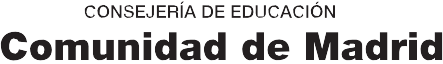 ENSEÑANZAS DE FORMACIÓN PROFESIONALAPLAZAMIENTO DE LA CALIFICACIÓN DEL MÓDULO DE FCTD/Dª……………………………………………………………………          Documento de identidad Nº: ……………………….Domicilio: ……………………………………………………………………….                          Teléfono: ………………………..Población: ……………………………       Código postal:  …………………………        Provincia: ……………………….. EXPONE:1. Que está cursando en el Centro de Formación Profesional de Cruz Roja    Localidad: Madrid   Provincia: Madrid           el Ciclo Formativo de grado: ……………………………                             denominado: …………………………………………………………………………………………………………2.  Que concurre en mi persona una de las siguientes circunstancias: (márquese la que proceda)   Enfermedad prolongada o accidente.   Obligaciones de tipo personal o familiar.   Desempeño de un puesto de trabajo.SOLICITA:Que le sea admitido el aplazamiento de la calificación del módulo de Formación en Centros de Trabajo. A tal efecto presenta la siguiente documentación: (detállese la documentación que se aporta)  …………………………………………………………………………………………………………………………………………………………………........................................……………………………………………………………………………………………………………………… …………..…………………………..................................................................................................................................En Madrid, a          de                             20Firmado.:  ..................................................................................................RESOLUCIÓN:Con esta fecha, se resuelve ………………………………………..(1)  el aplazamiento de la calificación del módulo de Formación en Centros de Trabajo e incorporar este documento al expediente académico del alumno(1) “ADMITIR” O “NO ADMITIR”En Madrid, a               de                             de 20El DirectorFdo.: ..................................................................................SR. DIRECTOR DEL CENTRO DE FORMACIÓN PROFESIONAL CRUZ ROJALos datos personales recogidos serán incorporados y tratados en el fichero "Historiales académicos", inscrito en el Registro de Ficheros de Datos Personales de la Agencia de Protección de Datos de la Comunidad de Madrid (www.madrid.org/apdcm) y no está prevista la cesión de los mismos. El órgano responsable del fichero es la Dirección General de Infraestructuras y Servicios   y la dirección donde el interesado podrá ejercer los derechos de acceso, rectificación, cancelación y oposición ante el mismo es “C/ Díaz Porlier, 35 -28006. MADRID”, todo lo cual se informa en cumplimiento del artículo 5 de la Ley Orgánica 15/1999, de 13 de diciembre, de Protección de Datos de Carácter Personal.